                                                                       ПРОЄКТ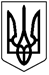                              УКРАЇНА                                                              СТОРОЖИНЕЦЬКА МІСЬКА РАДА      ЧЕРНІВЕЦЬКОГО РАЙОНУЧЕРНІВЕЦЬКОЇ ОБЛАСТІХXIV позачергова сесія VІIІ скликанняР  І  Ш  Е  Н  Н  Я     №   -  24 /2022Про організацію харчування дітей з інвалідністю у закладах загальної середньої освітиСторожинецької міської радиЧернівецького району Чернівецької областіКеруючись законами України «Про місцеве самоврядування в Україні», «Про освіту», «Про повну загальну середню освіту», заслухавши інформацію начальника Відділу освіти Сторожинецької міської ради Ярослава СТРІЛЕЦЬКОГО «Про організацію харчування дітей з інвалідністю у закладах загальної середньої освіти», міська рада вирішила:Забезпечити безкоштовним харчуванням дітей з інвалідністю         1-11 класів (крім дітей з інвалідністю, для яких організовано педагогічний патронаж на дому) у закладах загальної середньої освіти Сторожинецької міської ради Чернівецького району Чернівецької області  впродовж 2023 року згідно списку, що додається.Керівникам закладів загальної середньої освіти Сторожинецької міської ради при збільшенні кількості дітей, які відносяться до вищевказаної категорії, забезпечувати їх безкоштовним харчуванням при наявності підтверджуючих документів.Відділу документообігу та контролю (М.БАЛАНЮК) забезпечити оприлюднення рішення на офіційному веб-сайті Сторожинецької міської ради Чернівецького району Чернівецької області. Дане рішення набуває чинності з моменту оприлюднення.Організацію виконання даного рішення покласти на начальника Відділу освіти Сторожинецької міської ради Я. СТРІЛЕЦЬКОГО.Контроль за виконанням даного рішення покласти на першого заступника Сторожинецького міського голови Ігоря БЕЛЕНЧУКА та постійну комісію з питань освіти та науки, культури, фізкультури і спорту  (В. БОЖЕСКУЛ).Сторожинецький міський голова                                  Ігор МАТЕЙЧУКВиконавець:Начальник Відділу освіти	             Ярослав СТРІЛЕЦЬКИЙПогоджено:Перший заступник міського голови                          Ігор  БЕЛЕНЧУКНачальник юридичного відділу                                 Олексій КОЗЛОВНачальник відділу організаційноїта кадрової роботи                                                      Ольга ПАЛАДІЙНачальник відділу документообігу та контролю	           Микола БАЛАНЮКГолова постійної комісії  з питаньосвіти та науки, культури, фізкультури і спорту				                Владіслава БОЖЕСКУЛ                                ЗАТВЕРДЖЕНОРішенням  ХХІV  позачергової сесії Сторожинецької міської ради VІІI скликання    від 08.12.2022  року  №     -    /2022Список дітей з інвалідністю 1-11 класів для організації безкоштовного харчування протягом 2023 рокуНачальник  Відділу освіти                                   Сторожинецької міської ради                                 Ярослав СТРІЛЕЦЬКИЙ  08  грудня   2022 рокум. Сторожинець№Прізвище, ім’я, по батькові учняКласНазва закладу освітиСтатусПримітка1.Мецканюк Максим Сергійович4-АЗруб-Комарівська гімназіядитина з інвалідністю2.Біньовська Ніколь Іллівна1-БЗруб-Комарівська гімназіядитина з інвалідністю3.Лупан Віола Григорівна2-АЗруб-Комарівська гімназіядитина з інвалідністю4.Кричуняк Денис Юрійович2-БЗруб-Комарівська гімназіядитина з інвалідністю5.Писарюк Василь Віталійович9-АЗруб-Комарівська гімназіядитина з інвалідністю6.Чорногуз Владислав Ігорович10Костинецький НВКдитина з інвалідністю7.Муха Каріна Степанівна5-БПанківський НВКдитина з інвалідністю8.Бучковський Дмитро Віталійович6Панківський НВКдитина з інвалідністю9.Якубовська Валентина Василівна9-БПанківський НВКдитина з інвалідністю10.Макарова Мар’яна Юріївна9-БПанківський НВКдитина з інвалідністю11.Чокан Вікторія Миколаївна11-АПанківський НВКдитина з інвалідністю12.Гризюк Анатолій Михайлович7Панківський НВКдитина з інвалідністю13.Кушнірюк Ангеліна Валентинівна9-АПанківський НВКдитина з інвалідністю14.Труфен Марія В’ячеславівна2-БПанківський НВКдитина з інвалідністю15.Українець Катерина Іванівна3-БПанківський НВКдитина з інвалідністю16.МаковейІлля Вадимович4-ВОпорний заклад Сторожинецький ліцейдитина з інвалідністю17.Токарюк Нікіта Денисович5-АОпорний заклад Сторожинецький ліцейдитина з інвалідністю18.Буц Ярослав Костянтинович2-АОпорний заклад Сторожинецький ліцейдитина з інвалідністю19.Фальоса Юрій Віталійович7-ВОпорний заклад Сторожинецький ліцейдитина з інвалідністю20.БоянчукСофія Вікторівна6-БОпорний заклад Сторожинецький ліцейдитина з інвалідністю21.БоганюкСтаніслав Маркувич7-АОпорний заклад Сторожинецький ліцейдитина з інвалідністю22.Кут Олександра Богданівна7-ВОпорний заклад Сторожинецький ліцейдитина з інвалідністю23.ПобіжанЮрій Миколайович8-БОпорний заклад Сторожинецький ліцейдитина з інвалідністю24.Павук Максим Васильович8-ВОпорний заклад Сторожинецький ліцейдитина з інвалідністю25.ПіцулМаксим Миколайович10-АОпорний заклад Сторожинецький ліцейдитина з інвалідністю26.ГородникМаринаВіталіївна11Опорний заклад Сторожинецький ліцейдитина з інвалідністю27.Якимович Ангеліна Петрівна1-БОпорний заклад Сторожинецький ліцейдитина з інвалідністю28.Герасименко Влад Олегович2Комарівська  гімназіядитина з інвалідністю29.Олексюк  Матвій  Васильович4Комарівська  гімназіядитина з інвалідністю30.Стоян Іван Іванович5Комарівська  гімназіядитина з інвалідністю31.Євдошак Ігор Олександрович8Сторожинецький ліцей №1дитина з інвалідністю32.Мітрік Сергій Костянтинович3Сторожинецький ліцей №1дитина з інвалідністю33.Мущак Едуард Іванович9Сторожинецький ліцей №1дитина з інвалідністю34.Черней Серафим Андрійович2Сторожинецький ліцей №1дитина з інвалідністю35.Гарасим Назар Андрійович4-АСторожинецька   гімназіядитина з інвалідністю36.Цятковський Костянтин Віталійович4-АСторожинецька   гімназіядитина з інвалідністю37.Григоришин Денис Максимович5-АСторожинецька   гімназіядитина з інвалідністю38.Косован Матвій Михайлович5-АСторожинецька   гімназіядитина з інвалідністю39.Гакман Данііл Сергійович9-АСторожинецька   гімназіядитина з інвалідністю40.Баланюк Карина Андріївна11Сторожинецька   гімназіядитина з інвалідністю41.Паномаренко Микита Миколайович4-АСторожинецька   гімназіядитина з інвалідністю42.Киселиця Іван Андрійович9Ясенська ЗОШ І-ІІ ступенівдитина з інвалідністю43.Джал Дмитро Степанович7Сторожинецька гімназія №2дитина з інвалідністю44.Чікачов Іван Анатолійович6Сторожинецька гімназія №2дитина з інвалідністю45.Пилипко Надія Іллівна7Дібрівська гімназіядитина з інвалідністю46.Паламарюк Олександр Євгенійович5Дібрівська гімназіядитина з інвалідністю47.Стасюк Валерія Григорівна4Дібрівська гімназіядитина з інвалідністю48.Угрин Юрій Петрович4- АБанилово - Підгірнівська гімназіядитина з інвалідністю49.Місікевич Богдана Олександрівна4-АБанилово - Підгірнівська гімназіядитина з інвалідністю50.Репка Едуард Андрійович4-АБанилово - Підгірнівська гімназіядитина з інвалідністю51.Заєць Денис Андрійович5-ГБанилово - Підгірнівська гімназіядитина з інвалідністю52.Чоканюк Єлизавета Юріївна1-АБанилово - Підгірнівська гімназіядитина з інвалідністю53.Кравченко Дмитро Михайлович5-ВБанилово - Підгірнівська гімназіядитина з інвалідністю54.Порфірян Юрій Орестович5-ГБанилово - Підгірнівська гімназіядитина з інвалідністю55.Попельницька Дарина Вікторівна6-ВБанилово - Підгірнівська гімназіядитина з інвалідністю56.Мироненко Андрій Юрійович7-ВБанилово - Підгірнівська гімназіядитина з інвалідністю57.Романюк Дмитро Русланович8-ВБанилово - Підгірнівська гімназіядитина з інвалідністю58.Фальоса Дарина Олександрівна5-АБанилово - Підгірнівська гімназіядитина з інвалідністю59.Реус Аліна Сергіївна4Бобовецький НВКдитина з інвалідністю60.Кнапик Віктор Андрійович5Бобовецький НВКдитина з інвалідністю61.Перчик Микола Радувич5Бобовецький НВКдитина з інвалідністю62.Гуцан Богдана Ігорівна8Бобовецький НВКдитина з інвалідністю63.Іліка Андрій Сергійович8Бобовецький НВКдитина з інвалідністю64.Кнапик Ілля Андрійович9Бобовецький НВКдитина з інвалідністю65.Гатеж Мар'яна Михайлівна10-БДавидівська ЗОШ І-ІІІ стдитина з інвалідністю66.Франчук Олександр Борисович8-БДавидівська ЗОШ І-ІІІ стдитина з інвалідністю67.Кушнір Марія Віталіївна5-БДавидівська ЗОШ І-ІІІ стдитина з інвалідністю68.Мелещук Ангеліна Олексіївна5-АДавидівська ЗОШ І-ІІІ стдитина з інвалідністю69.Лупан Вадим Станіславович2-АОпорний заклад Старожадівський ліцейдитина з інвалідністю70.Митрик Анастасія Вадимівна2-АОпорний заклад Старожадівський ліцейдитина з інвалідністю71.Алексюк Олег Сергійович5-БОпорний заклад Старожадівський ліцейдитина з інвалідністю72.Данилюк Олександра  Миколаївна5-БОпорний заклад Старожадівський ліцейдитина з інвалідністю73.Косован Андрій Миколайович5-БОпорний заклад Старожадівський ліцейдитина з інвалідністю74.Лупан  Ірина  Іванівна6-АОпорний заклад Старожадівський ліцейдитина з інвалідністю75.Лупан Василь Васильович6-АОпорний заклад Старожадівський ліцейдитина з інвалідністю76.Стоян Григорій Петрович6-АОпорний заклад Старожадівський ліцейдитина з інвалідністю77.Пуюл  Анастасія Георгіївна8-АОпорний заклад Старожадівський ліцейдитина з інвалідністю78.Лупан  Степан Іванович8-АОпорний заклад Старожадівський ліцейдитина з інвалідністю79.Макаренко Андрій Степанович8-АОпорний заклад Старожадівський ліцейдитина з інвалідністю80.Лупан  Валентина Василівна9-АОпорний заклад Старожадівський ліцейдитина з інвалідністю81.Дроздик Розалія Володимирівна9-АОпорний заклад Старожадівський ліцейдитина з інвалідністю82.Шопа Любомир Павлович9-БОпорний заклад Старожадівський ліцейдитина з інвалідністю83.Лупан  Надія Григорівна10-АОпорний заклад Старожадівський ліцейдитина з інвалідністю84.Лупан  Руслана Григорівна10-АОпорний заклад Старожадівський ліцейдитина з інвалідністю85.Стоян  Мирослав Григорович10-БОпорний заклад Старожадівський ліцейдитина з інвалідністю86.Стоян  Олександр Петрович10-БОпорний заклад Старожадівський ліцейдитина з інвалідністю87.Стоян Костянтин Степанович10-БОпорний заклад Старожадівський ліцейдитина з інвалідністю88.Костюк Маріанна Іванівна10-БОпорний заклад Старожадівський ліцейдитина з інвалідністю89.Лупан Руслана Вікторівна11-АОпорний заклад Старожадівський ліцейдитина з інвалідністю90.Стоян Андрій Степанович11-АОпорний заклад Старожадівський ліцейдитина з інвалідністю91.Лупан Калян Миколайович11-БОпорний заклад Старожадівський ліцейдитина з інвалідністю92.Заторська Єлизавета Сергіївна1Опорний заклад Старожадівський ліцейдитина з інвалідністю93.Обелець Анастасія Русланівна2-АСторожинецька ЗОШ І-ІІІ ст.  №1дитина з інвалідністю94.Бостан Павло Дмитрович4-БСторожинецька ЗОШ І-ІІІ ст.  №1дитина з інвалідністю95.Іліуц Марія-Андрея Іванівна6-АСторожинецька ЗОШ І-ІІІ ст.  №1дитина з інвалідністю96.Сенюк Анастасія Василівна11-АСторожинецька ЗОШ І-ІІІ ст.  №1дитина з інвалідністю97.Кучурян Анна Костянтинівна11-БСторожинецька ЗОШ І-ІІІ ст.  №1дитина з інвалідністю98.Базюк Володимир Васильович5-БСторожинецька ЗОШ І-ІІІ ст.  №1дитина з інвалідністю99.Мітран Марина Іванівна5-АСторожинецька ЗОШ І-ІІІ ст.  №1дитина з інвалідністю100.Гречка Матвій Денисович2-БСторожинецька ЗОШ І-ІІІ ст.  №1дитина з інвалідністю101.Панін Володимир Юрійович11-АСторожинецька ЗОШ І-ІІІ ст.  №1дитина з інвалідністю102.Лупан Павло Дмитрович9Давидівська гімназіядитина з інвалідністю103.Тоненький Богдан Павлович2Давидівська гімназіядитина з інвалідністю104.Стоян Віталій Миколайович5Давидівська гімназіядитина з інвалідністю105.Бакрив Павло Іванович5Давидівська гімназіядитина з інвалідністю106.Харик Іван Андрійович2Слобода-Комарівська гімназіядитина з інвалідністю107.Єремеєв Артем Йосифович1Слобода-Комарівська гімназіядитина з інвалідністю108.Довбуш Василь Манолійович3Новобросковецька ЗОШ І-ІІІст.дитина з інвалідністю